Monroe County Intermediate School DistrictWORK EXPERIENCE EVALUATION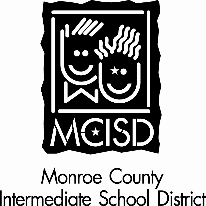 Student:   	Date of Evaluation:   Worksite: Please complete the evaluation using the rating scale. This evaluation is an important part of the student’s work-based learning program. Please be fair in your rating. Do not rate too high thinking that you are doing the student a favor. If the student needs improvement, rate accordingly so that we may help him/her. Your cooperation is greatly appreciated. Please use the following:►RATING SCALE: Please provide a comment if you should rank the student in the 1 or 2 columns.(5) Outstanding: no problem at all in this area	(2) Needs Improvement: has some difficulties, may be showing improvement(4) Quite Satisfactory: true often	(1) Real Concern: Weakness. Problem interferes markedly with success(3) Acceptable: work is about average	(N/A) Not Applicable to this student. THE STUDENT	 (5)	(4)	(3)	(2)	 (1)	N/A	COMMENTS1.  Is motivated to work.						 ________________________2.  Follows workplace safety rules.						 ________________________3.  Follows all site policies and procedures.						 ________________________4.  Dresses appropriately for the workplace.						 ________________________5.  Displays acceptable personal hygiene and grooming 						 ________________________skills for the work place.		6.  Completes one step directions in a timely manner.						 ________________________7.  Completes two or more step directions in a timely manner.						 ________________________8.  Brings appropriate problems to his or her supervisor.						 ________________________9.  Accepts help or direction from a supervisor.						 ________________________10. Works cooperatively with others.						 ________________________11. Remains in assigned location until tasks completed.						 ________________________12. Independently finds other tasks when finished with first task.						 ________________________13. Utilizes appropriate language and talks about appropriate						 ________________________topics while at the work site.14. Has enough energy to complete all assigned tasks.						 ________________________15. Follows acceptable attendance policies.						 ________________________16. Maintains organization of work station while on assignment.						 ________________________Comments	Work Site Supervisor Signature	Date	Student Signature	Date	Teacher/Coordinator Signature	Date	 
REV 0919-CO